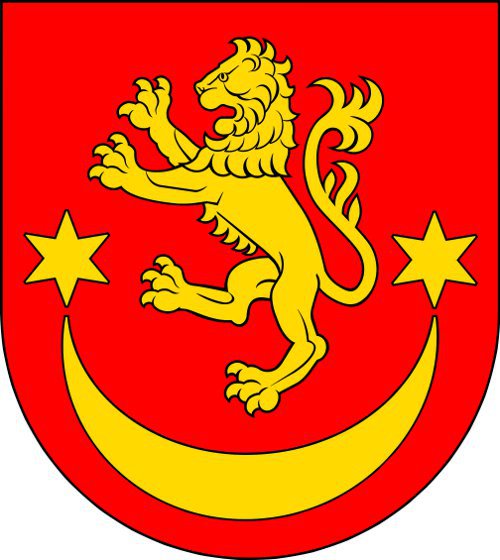 PROGRAM WSPÓŁPRACY POWIATU BIESZCZADZKIEGO 
Z ORGANIZACJAMI POZARZĄDOWYMI ORAZ INNYMI PODMIOTAMI PROWADZĄCYMI DZIAŁALNOŚĆ POŻYTKU PUBLICZNEGO NA ROK 2017§ 1
POSTANOWIENIA OGÓLNEUstawa z dnia 5 czerwca 1998r. o samorządzie powiatowym (Dz. U. 2016r. poz. 814
z późn. zm.). Ustawa z dnia 24 kwietnia 2003r. o działalności pożytku publicznego i o wolontariacie (Dz. U. z 2016 poz. 239 z późn. zm.).Rozporządzenie Ministra Pracy i Polityki Społecznej z dnia 17 sierpnia 2016 r. w sprawie wzorów ofert i ramowych wzorów umów dotyczących realizacji zadań publicznych oraz wzorów sprawozdań z wykonania tych zadań (Dz. U. z 2016 r. poz. 1300).Ilekroć w Programie mowa jest o: Ustawie - należy przez to rozumieć ustawę z dnia 24 kwietnia 2003r. o działalności pożytku publicznego i o wolontariacie (Dz. U. z 2016 r. poz. 239 z poźn zm.),Programie – należy przez to rozumieć roczny, obowiązujący od 01.01.2017r. do 31.12.2017 r. program współpracy powiatu bieszczadzkiego z organizacjami pozarządowymi oraz podmiotami o których mowa w art. 3 ust. 3 ustawy o działalności pożytku publicznego i o wolontariacie, Organizacji pozarządowej – należy przez to rozumieć organizację w rozumieniu art. 3 ust 2 i 3 ustawy o działalności pożytku publicznego i o wolontariacie,,Konkursie ofert – należy przez to rozumieć otwarty konkurs ofert, o którym mowa 
w art. 11 ust. 2 Ustawy o działalności pożytku publicznego i o wolontariacie,,Zadaniu publicznym - należy przez to rozumieć zadania określone w art. 4 ustawy 
o działalności pożytku publicznego i o wolontariacie,Powiecie – należy przez to rozumieć Powiat Bieszczadzki, Zarządzie – należy przez to rozumieć Zarząd Powiatu Bieszczadzkiego, Urzędzie – należy przez to rozumieć Starostwo Powiatowe w Ustrzykach Dolnych.§ 2
CEL GŁÓWNY I CELE SZCZEGÓŁOWE PROGRAMU 
Celem głównym programu jest wzmocnienie współpracy i umacnianie partnerstwa pomiędzy samorządem a organizacjami pozarządowymi.Celami szczegółowymi programu są: zwiększenie udziału organizacji pozarządowych w realizacji zadań publicznych, służące lepszemu zaspokajaniu potrzeb społecznych i poprawie życia mieszkańców,wzmocnienie potencjału ludzkiego, organizacyjnego, wizerunkowego 
i kooperacyjnego sektora pozarządowego w Powiecie Bieszczadzkim, służące lepszej realizacji zadań publicznych i rozwojowi społeczeństwa obywatelskiego,rozwój instrumentów dialogu obywatelskiego (konsultacji aktów normatywnych) służące zwiększeniu wpływu podmiotów programu na sprawy publiczne 
w regionie,rozwój współpracy pomiędzy administracją samorządową a sektorem pozarządowym, służący efektywniejszej realizacji polityki rozwoju powiatu,§ 3
ZASADY WSPÓŁPRACYPrzy współpracy z podmiotami programu, powiat kierować się będzie: zasadą pomocniczości - zgodnie z którą samorząd powiatu uznaje prawo do samodzielnego definiowania i rozwiązywania problemów, w tym należących także 
do sfery zadań publicznych i w takim zakresie współpracuje z podmiotami programu, a także wspiera ich działalność i umożliwia realizację zadań publicznych na zasadach i w formie określonych przez ustawę,zasadą suwerenności stron - zgodnie z którą samorząd powiatu respektuje odrębność i suwerenność zorganizowanych wspólnot obywateli, uznaje ich prawo do samodzielnego definiowania i rozwiązywania problemów, w tym należących także do sfery zadań publicznych,zasadą partnerstwa - co oznacza, że podmioty programu, na zasadach i w formie określonej w ustawie oraz zgodnie z trybem wynikającym z odrębnych przepisów, uczestniczą w identyfikowaniu i definiowaniu problemów społecznych, wypracowywaniu sposobów ich rozwiązywania oraz wykonywaniu zadań publicznych,zasadą efektywności - polega na wspólnym dążeniu do osiągnięcia możliwie najlepszych efektów w realizacji zadań publicznych,zasadą uczciwej konkurencji - umożliwienie konkurencji pomiędzy podmiotami Programu, a jednostkami publicznymi, które mogą występować o dotacje na równych prawach,zasadą jawności - zgodnie z którą organy powiatu udostępniają podmiotom Programu informacje o zamiarach i celach realizowanych zadań publicznych, 
w których możliwa jest współpraca z tymi podmiotami oraz o kosztach realizacji zadań publicznych już prowadzonych przez jednostki podległe lub nadzorowane przez organy powiatu,Ponadto współpraca powiatu z organizacjami pozarządowymi powinna opierać się na zasadzie wzajemności. Oznacza to, że strona samorządowa zobowiązuje się do stosowania ustalonych partnerskich reguł współdziałania. Natomiast jednocześnie oczekuje się od trzeciego sektora zapewnienia wysokich standardów jakości prowadzonych działań, racjonalnego wykorzystywania powierzonych funduszy, dywersyfikacji źródeł finansowania, rzetelności przedstawianych danych i  faktów, przewidywalności i  konsekwencji 
w działaniach, koordynacji działań oraz gotowości do otwartego i rzeczowego opiniowania działań ze strony administracji publicznej.§ 4
ZAKRES PRZEDMIOTOWY WSPÓŁPRACYWspółpraca z organizacjami pozarządowymi dotyczy zadań o charakterze regionalnym określonych w art. 4 ust 1 ustawy z dnia 5 czerwca 1998r. o samorządzie powiatowym       (Dz. U. z 2016r. poz. 814 z późn. zm.) oraz art. 4 ustawy z dnia 24 kwietnia 2003r.                  o działalności pożytku publicznego i o wolontariacie (Dz. U. z 2016 poz. 239 z późn zm.)§ 5PRIORYTETOWE ZADANIA PUBLICZNEPriorytetowe zadania powiatu w zakresie współpracy z organizacjami na rok 2017 to              w szczególności:1)  w zakresie kultury i turystyki: a)  organizacja ponadlokalnych przedsięwzięć artystycznych m.in.: festiwali, konkursów, przeglądów, spotkań,b)  uczestnictwo dzieci i młodzieży w festiwalach, konkursach, przeglądach, spotkaniach,c) interdyscyplinarne projekty edukacyjne dla dzieci i młodzieży z dziedziny szeroko pojętego dziedzictwa kultury regionu tj. zajęcia, warsztaty artystyczne i twórcze,d)  realizacja ponadlokalnych przedsięwzięć promujących turystykę regionu.2)  w zakresie kultury fizycznej i sportu:a)  wspieranie organizacji masowych i powszechnych imprez sportowych,b)  upowszechnianie kultury fizycznej  i sportu wśród dzieci i młodzieży.3) w zakresie udzielania nieodpłatnej pomocy prawnej oraz zwiększania świadomości prawnej społeczeństwa prowadzenie nieodpłatnych punktów pomocy prawnej.§ 6
FORMY WSPÓŁPRACY 
Współpraca powiatu z organizacjami pozarządowymi odbywać się będzie 
w szczególności w formach:zlecania organizacjom pozarządowym oraz podmiotom wymienionym w art. 3 ust. 3 Ustawy realizacji zadań publicznych na zasadach określonych                      w ustawie;wzajemnego informowania się o planowanych kierunkach działalności;konsultowania z organizacjami pozarządowymi oraz podmiotami wymienionymi w art. 3 ust. 3 Ustawy projektów aktów normatywnych             w dziedzinach dotyczących działalności statutowej tych organizacji;konsultowania projektów aktów normatywnych dotyczących sfery zadań publicznych, o której mowa w art. 4 Ustawy, z radami działalności pożytku publicznego, w przypadku ich utworzenia przez właściwe jednostki samorządu terytorialnego;tworzenia wspólnych zespołów o charakterze doradczym i inicjatywnym, złożonych z przedstawicieli organizacji pozarządowych, podmiotów wymienionych w art. 3 ust. 3 Ustawy oraz przedstawicieli właściwych organów administracji publicznej,umowy o wykonanie inicjatywy lokalnej na zasadach określonych w ustawie;umowy partnerskiej określonej w art. 28a ust. 1 ustawy z dnia 6 grudnia 2006 r. o zasadach prowadzenia polityki rozwoju (Dz. U. z 2014 r. poz. 1649,           z późn. zm.) oraz porozumienia albo umowy o partnerstwie określonych w art. 33 ust. 1 ustawy z dnia 11 lipca 2014 r. o zasadach realizacji programów            w zakresie polityki spójności finansowanych w perspektywie finansowej 2014-2020 (Dz. U. poz. 1146, z późn. zm.).wzajemnego informowania się o planowanych kierunkach działalności poprzez publikowanie ważnych informacji na stronie internetowej urzędu (www.bieszczadzki.pl),promowanie działalności pożytku publicznego poprzez zamieszczanie na stronie urzędu (www.bieszczadzki.pl) informacji przekazanych przez organizacje pozarządowe. prowadzenie i aktualizowanie wykazu bazy danych organizacji pozarządowych na stronie internetowej urzędu, § 7
OKRES REALIZACJI PROGRAMUProgram będzie realizowany od dnia 1 stycznia 2017 roku do dnia 31 grudnia 2017 r.§ 8
SPOSÓB REALIZACJI PROGRAMUPodmiotami uczestniczącymi w realizacji programu są:Rada Powiatu Bieszczadzkiego, która uchwala program współpracy Powiatu Bieszczadzkiego z organizacjami pozarządowymi , Zarząd, który realizuje program poprzez właściwe komórki organizacyjne urzędu 
oraz powiatowe samorządowe jednostki organizacyjne,  Organizacje pozarządowe,Za kontakty powiatu z organizacjami pozarządowymi współrealizującymi Program odpowiadają wydziały koordynujące oraz samorządowe jednostki organizacyjne powiatu, które realizują program.§ 9
ŹRÓDŁA FINANSOWANIA ORAZ WYSOKOŚĆ ŚRODKÓW PRZEZNACZONYCH NA REALIZACJĘ PROGRAMUWysokość środków planowanych na realizację Programu w 2016 roku wynosi:w zakresie turystyki i kultury – 5000,00 złw zakresie kultury fizycznej i sportu – 5000,00 zł Dodatkowo na realizację przez organizacje pozarządowe zadania z zakresu udzielania nieodpłatnej pomocy prawnej, planuje się przeznaczyć środki pochodzące z dotacji celowej z budżetu Państwa w wysokości 59946,00 złOstateczną kwotę środków przeznaczonych  na realizację zadań publicznych określi uchwała budżetowa na 2017 r.§ 10SPOSÓB OCENY REALIZACJI PROGRAMUWydział Organizacyjny i Kadr przygotuje sprawozdanie z realizacji programu za rok 2017, które zostanie przedstawione Radzie Powiatu Bieszczadzkiego w terminie określonym przepisami ustawy.W sprawozdaniu z realizacji programu współpracy zostaną zawarte informacje dotyczące m.in.: liczby ogłoszonych konkursów ofert na realizację zadań objętych programem,liczby złożonych ofert przez podmioty ubiegające się o realizację zadań objętych programem,liczby podmiotów, które zwróciły się z prośbą o wsparcie lub powierzenie realizacji zadań z pominięciem procedury konkursowej,liczbę podmiotów, które otrzymały dofinansowanie,wysokości środków finansowych przyznanych w ramach realizacji programu,liczby zrealizowanych zadań.§ 11
INFORMACJE O SPOSOBIE TWORZENIA PROGRAMUProgram opracowywany został w Wydziale Organizacyjnym i Kadr we współpracy
 z inspektorem zatrudnionym na stanowisku do spraw obywatelskich i obrony cywilnej.Projekt programu został poddany konsultacjom zgodnie z zasadami określonymi w:Uchwale Nr L/281/10 Rady Powiatu Bieszczadzkiego z dnia 27 września 2010 r. w sprawie szczegółowego sposobu konsultowania przez organy powiatu aktów prawa miejscowego z organizacjami pozarządowymi i podmiotami wymienionymi w art. 3 ust. 3 ustawy o działalności pożytku publicznego 
i o wolontariacie oraz radami pożytku publicznego.Uchwale nr ……………… Zarządu Powiatu Bieszczadzkiego z dnia ……………….. w sprawie przeprowadzenia konsultacji projektu „Programu współpracy Powiatu Bieszczadzkiego z organizacjami pozarządowymi oraz podmiotami prowadzącymi działalność pożytku publicznego na rok 2017” .Konsultacje Programu odbywały się w okresie od …………. do ………………….§ 12
TRYB POWOŁYWANIA I ZASADY DZIAŁANIA KOMISJI KONKURSOWYCH DO OPINIOWANIA  OFERT W OTWARTYCH KONKURSACH OFERTTryb powoływania komisji konkursowych w ramach otwartego konkursu ofert.W celu opiniowania złożonych ofert Zarząd Powiatu po ogłoszeniu otwartego konkursu ofert powołuje uchwałą komisję konkursową w celu opiniowania złożonych ofert. W skład powołanej komisji konkursowej wchodzą przedstawiciele powołani przez Zarząd Powiatu. 
W skład komisji konkursowej wchodzą również osoby wskazane przez organizacje pozarządowe lub podmioty wymienione w art. 3 ust. 3 ustawy z dnia 24 kwietnia 2003 r. o działalności pożytku publicznego i o wolontariacie, z wyłączeniem osób wskazanych przez organizacje pozarządowe lub podmioty wymienione w art. 3 ust. 3 ww. ustawy, biorące udział w konkursie. Komisja konkursowa może działać bez udziału osób wskazanych przez organizacje pozarządowe lub podmioty wymienione w art. 3 ust. 3 ww. Ustawy, jeżeli:żadna organizacja nie wskaże osób do składu komisji konkursowej lubwskazane osoby nie wezmą udziału w pracach komisji konkursowej lub wszystkie powołane w skład komisji konkursowej osoby podlegają wyłączeniu na podstawie przepisów ustawy.W pracach komisji konkursowej mogą uczestniczyć także, z głosem doradczym, osoby posiadające specjalistyczną wiedzę w dziedzinie obejmującej zakres zadań publicznych, których konkurs dotyczy.Do członków komisji konkursowej biorących udział w opiniowaniu ofert stosuje się przepisy ustawy z dnia 14 czerwca 1960 r. – Kodeks postępowania administracyjnego (Dz. U. z 2013 r. poz. 267z późn. zm.) dotyczące wyłączenia pracownika.W otwartym konkursie ofert może zostać wybrana więcej niż jedna oferta.Zasady działania komisji konkursowych.Do zadań komisji należy analiza i ocena złożonych ofert w oparciu o kryteria określone przez Zarząd Powiatu Bieszczadzkiego w ogłoszeniu o otwartym konkursie ofert oraz przedłożenie Zarządowi Powiatu opinii, co do złożonych ofert wraz z rekomendacją ich wyboru do przyznania dotacji. Członkowie wyznaczeni do prac w Komisji spośród pracowników Starostwa Powiatowego w Ustrzykach Dolnych, lub jednostek organizacyjnych Powiatu Bieszczadzkiego uczestniczą w jej pracach w ramach obowiązków służbowych, bez prawa do dodatkowego wynagrodzenia. Członkowie zgłoszeni przez organizacje pozarządowe uczestniczą w pracach na ich koszt lub koszt tych organizacji. Nie przysługuje wynagrodzenie oraz zwrot kosztów przejazdów i noclegów. Każdy członek komisji jest zobowiązany podpisać deklarację bezstronności. Ostatecznego zatwierdzenia wyboru oferenta, uwzględniając opinię komisji konkursowej, dokonuje Zarząd Powiatu Bieszczadzkiego.